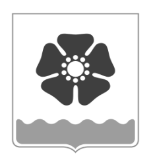 Городской Совет депутатовмуниципального образования «Северодвинск» (Совет депутатов Северодвинска)шестого созываРЕШЕНИЕО назначении членов конкурсной комиссии по проведению конкурса по отбору кандидатур на должность Главы муниципального образования «Северодвинск» от Совета депутатов СеверодвинскаВ соответствии со статьей 36 Федерального закона от 06.10.2003 № 131-ФЗ                             «Об общих принципах организации местного самоуправления в Российской Федерации», статьей 1.3 Закона Архангельской области от 23.09.2004 № 259-внеоч.-ОЗ «О реализации государственных полномочий Архангельской области в сфере правового регулирования организации и осуществления местного самоуправления», Уставом Северодвинска, статьей  3 Порядка проведения конкурса по отбору кандидатур на должность Главы муниципального образования «Северодвинск», утвержденного решением Совета депутатов Северодвинска     от 27.04.2017 № 24, Совет депутатов Северодвинскарешил:1. Назначить членами комиссии по проведению конкурса по отбору кандидатур на должность Главы муниципального образования «Северодвинск»:1) Спиридонова Александра Юрьевича, депутата Государственной Думы Федерального Собрания Российской Федерации;2) Тюряпина Дмитрия Юрьевича, директора муниципального автономного общеобразовательного учреждения для детей дошкольного и младшего школьного возраста  «Северодвинская прогимназия № 1», председателя Общественного  совета муниципального образования «Северодвинск»;3) Старожилова Михаила Александровича, Председателя Совета депутатов Северодвинска;4) Малинникова Николая Александровича, директора ООО «Малавто», депутата Совета депутатов Северодвинска.2.  Назначить резервными членами комиссии по проведению конкурса по отбору кандидатур на должность Главы муниципального образования «Северодвинск»:1) Зангина Дмитрия Викторовича, системного администратора АО «Оборонэнерго» Филиала «Северный», депутата Совета депутатов Северодвинска;2) Гришина Александра Михайловича, специалиста автономной некоммерческой организации дополнительного образования «Образовательный центр «Знание», депутата Совета депутатов Северодвинска.            3. Настоящее решение вступает в силу со дня его подписания.4. Разместить настоящее решение на официальном интернет-сайте Совета депутатов Северодвинска.Председатель Совета депутатов Северодвинска                                              М.А. Старожиловот16.06.2022№  440